Деятельность педагога в формате педагогической технологииСвоё выступление хочу начать со слов  Вале́рия Семёновича Ла́зарева, российского ученого в сфере образования; члена Российской Академии Образования", который считает: «…чтобы улучшить результаты образования в части развития способностей и умений учащихся как субъектов познания нет необходимости вводить в учебную программу какой-то новый предмет или как-то радикально изменять содержание существующих учебных программ. Должен быть изменён способ обучения…»        Действительно, важнейшей задачей современной системы образования, согласно новому Федеральному государственному образовательному стандарту, является формирование универсальных учебных действий (УУД). Овладение учащимися универсальными учебными действиями создает возможность самостоятельного успешного усвоения новых знаний, умений и компетентностей, включая умение учиться. Овладение набором универсальных учебных действий выступает в качестве основного результата образования.Остановимся  на приемах, которые помогают формированию УУД:Упражнения на развитие познавательных УУДК познавательным УУД относятся умения:  - осознавать и ставить задачу; - извлекать нужную информацию из увиденного и услышанного, из материалов учебников, рабочих тетрадей, другой дополнительной литературы; - решать поставленные задачи с помощью анализа, синтеза, сравнения, находить причинно-следственные связи, обобщать, структурировать, делать выводы; - понимать информацию, представленную в схематичной форме и самостоятельно использовать знаково-символичные средства.«РОМАШКА» БЛУМАРомашка состоит из шести лепестков, каждый из которых содержит определённый тип вопросов.1. Простые вопросы – начинаются со слов «Кто?», «Что?», «Где?», «Когда?», «Как?».2. Интерпретационные (объясняющие) вопросы начинаются со слов «Почему?». 3. Оценочные вопросы. Задавая их, используем слова: «Почему…хорошо, а …. плохо?», «Чем ….отличается от …?», «Кто из героев поступил хорошо, а кто плохо?», т.е. оцениваем те или иные события поступки, сравниваем. 4. Творческие вопросы. Данный тип вопросов чаще всего содержит частицу «бы», элементы предположения, прогноза: «Что изменилось бы…», «Что будет, если….». 5. Уточняющие вопросы обычно начинаются со слов «Ты так считаешь?», «Если я правильно понял, то… «. Их задают с целью что-то уточнить.6. Практические вопросы. Данный тип вопроса направлен на установление взаимосвязи между теорией и практикой. Начинают их со слов: «Как можно применить?», «Что можно сделать из…?», « Как бы ты поступил на месте….?».Предлагаю-Универсальный прием, способствующий актуализации знаний учащихся и активизации мыслительной деятельности.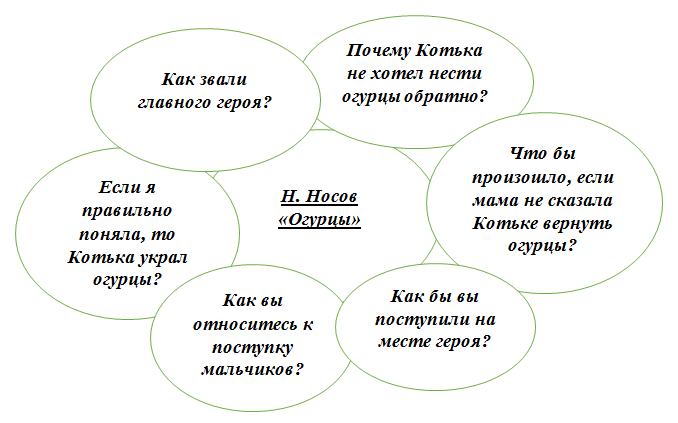 ДИДАКТИЧЕСКАЯ ИГРА "УБЕРИ ЛИШНИЙ ВАГОН"Цель игры: создать условия для закрепления состава слова, учить видеть слово, отличающееся от остальных по своему составу.«На станцию прибыло три поезда. Каждый поезд состоит из трех вагонов. Когда вагоны присоединяли к поезду, совершили ошибку, присоединив лишний вагон, не подходящий к этому составу (на доске появляются три поезда). Вам, ребята, необходимо найти этот лишний вагон. Сделать это вам помогут слова, написанные на каждом вагоне.Подсказка. Лишние слова отличаются от других слов, написанных на вагонах, по своему составу. Каждой группе достается свой поезд, прежде чем принять решение, обсудите его вместе в группе. 
Поезд № 1. забег, заплыв, закон.Поезд № 2. чайник, кофейник, веник.Поезд № 3. победить, подумать, погрустить.Упражнение на развитие регулятивных УУДДля повышения мотивации учения целесообразно использование так называемых «контрактов» (индивидуальных и групповых договоров), заключаемых между учителем и учащимися.  В таком добровольном контракте-соглашении (после совместного обсуждения) фиксируется чёткое соотношение объёмов учебной работы, её качества и оценок. Контракты, с одной стороны, стимулируют и организуют самостоятельное и осмысленное учение школьников, а с другой стороны, они создают в процессе обучения психологическую атмосферу уверенности и безопасности, свободы и ответственности. «ЛИНИЯ ВРЕМЕНИ»Учитель чертит на доске линию, на которой обозначает этапы изучения темы, формы контроля; проговаривает о самых важных периодах, требующих от ребят стопроцентной отдачи. «Линия времени» позволяет учащимся увидеть, что именно может являться конечным продуктом изучения темы, что нужно знать и уметь для успешного усвоения каждой последующей темы.Тема «Безударные гласные в корне слова»Самостоятельная работа «Звуки и буквы» - д/знать несоответствие буквы и звука в безударной позиции (расхождение правописания).Проверочная работа «Правописание слов с безударными гласными в корне» - д/знать способ проверки безударных гласных.Контрольная работа – уметь дифференцировать проверяемые и непроверяемые безударные гласные и применять соответствующий способ действия.Упражнения на развитие коммуникативных УУДКоммуникативные универсальные учебные действия:- обеспечивают социальную компетентность и учет позиции других людей, партнеров по общению или деятельности;
-умение слушать и вступать в диалог;
-участвовать в коллективном обсуждении проблем;-интегрироваться в группу сверстников и строить продуктивное взаимодействие и сотрудничество со сверстниками и взрослыми. «ТОНКИЕ» И «ТОЛСТЫЕ» ВОПРОСЫ«Тонкие» вопросы – вопросы, требующие простого, односложного ответа; «толстые» вопросы – вопросы,  требующие подробного,  развёрнутого ответа.Стратегия позволяет формировать умение формулировать вопросы и умение соотносить понятия. После изучения темы учащимся предлагается сформулировать по три «тонких» и три «толстых» вопроса, связанных с пройденным материалом. Затем они опрашивают друг друга, используя таблицы «толстых» и «тонких» вопросов.  «Толстые» вопросыОбъясните почему….?Почему вы думаете….?Предположите, что будет если…?В чём различие…?Почему вы считаете….? «Тонкие» вопросыКто..? Что…? Когда…?Может…? Мог ли…?Было ли…? Будет…?Согласны ли вы…?Верно ли…?«ШЕСТЬ ШЛЯП»Цвет каждой шляпы имеет своё значение. И в соответствии со значением цвета ребёнок получает своё задание.Белая шляпа (учёный)   -    чему следует поучиться у героя.Красная шляпа (чувства) – что вы чувствуете по отношению к герою.Чёрная шляпа ( критик)  - что плохого в поступках героев.Зелёная шляпа (творчество)  - продолжите рассказ.Жёлтая шляпа (оптимизм) – что хорошего можно взять из произведения для себя.Синяя шляпа (управление, размышление) - дайте совет герою или читателю.Упражнения на развитие личностных УУДФормирование  личностных  УУД  позволяют  повысить мотивацию, позитивно изменить эффективность образовательного процесса, заложить фундамент развития компетентной личности.«ЛОВИ ОШИБКУ»Объясняя материал, учитель намеренно допускает ошибки. Ученик получает текст (или разбор решения задачи) со специально допущенными ошибками – «пусть поработает учителем».Замените сумму чисел произведением: 6+6 2+2+2+2 3+4+3 2+4+45+5+3+2 «ЧТО ОБЩЕГО?»Педагог загадывает признак, по которому собирается множество объектов и называет первый объект. Ученики пытаются угадать этот признак и по очереди называют объекты, обладающие, по их мнению, тем же значением признака. Учитель отвечает, берет он этот объект или нет. Игра продолжается до тех пор, пока кто-то из детей не определит, по какому признаку собирается множество.Пример. Я собралась в поход. Я собираю рюкзак и беру с собой объекты, которые чем-то похожи. Угадайте, по какому признаку я собираю объекты. Для этого предлагайте мне объекты, чем-то похожие на мой, а я буду говорить, могу ли я взять их с собой. Итак, я беру с собой морковку. А что у вас?Д: Я беру с собой капусту.У: Я не беру тебя с собой.Д: Я беру апельсин.У: Я не беру тебя с собой.Д: Я беру мыло.У: Я беру тебя с собой.Д: А я беру с собой майку.У: Я беру тебя с собой.Д: Вы берете все предметы, чье название начинается с буквы «М»?У: Согласна. Итак, имя признака здесь – первая буква слова, обозначающего наш предмет.   Чтобы знания становились инструментом, а не залежами ненужного старья, ученик должен с ним работать. Говоря общими словами, это означает его применять, расширять и дополнять, находить новые связи и соотношения, рассматривать в разных моделях и контекстах.        Овладение универсальными учебными действиями дает учащимся возможность самостоятельного успешного усвоения новых знаний, умений и компетентностей на основе формирования умения учиться. Эта возможность обеспечивается тем, что УУД – это обобщенные действия, порождающие мотивацию к обучению и позволяющие учащимся ориентироваться в различных предметных областях познанИЯ.